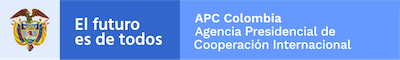 INFORME DE ATENCIÓN PQRSDPERIODO EVALUADO: ABRIL DE 2022INTRODUCCIÓNLa Agencia Presidencial de Cooperación Internacional APC- Colombia, a través del Proceso de Gestión y Servicio al Ciudadano, mensualmente realiza seguimiento a las Peticiones, Quejas, Reclamos, Sugerencias y Denuncias (PQRSD), recibidas y atendidas por la entidad.Este informe se constituye en un insumo para la toma de decisiones ya que permite mejorar la gestión, prevenir situaciones generadoras de riesgos de corrupción y la identificación y promoción de oportunidades de integridad y transparencia en materia de servicio al ciudadano, que propendan en el mejoramiento continuo de la atención a las inquietudes presentadas por las partes interesadas.OBJETIVO:Realizar seguimiento y evaluación al tratamiento de las peticiones, quejas, reclamos, solicitudes de información, consultas, sugerencias y denuncias, con el fin de determinar el cumplimiento en la oportunidad de las respuestas y efectuar las recomendaciones que sean necesarias a los responsables de los procesos que conlleven al mejoramiento continuo de la Entidad.RESULTADOSDurante el mes de abril de 2022, se recibió un total de cincuenta y ocho (58) Peticiones, Quejas, Reclamos, Sugerencias y Denuncias (PQRSD), las cuales fueron atendidas y respondidas dentro del tiempo establecido por la resolución 1755 de 2015.Durante el periodo evaluado, no se presentaron quejas, reclamos, denuncias de corrupción, así mismo a ninguna las peticiones recibidas se le negó el derecho al acceso a la información de conformidad en lo establecido en el artículo 24 de la 1712 de 2014 “Toda persona tiene derecho a solicitar y recibir información de cualquier sujeto obligado, en la forma y condiciones que establece esta ley y la Constitución”.CLASIFICACIÓN PQRSD POR DIRECCIÓNSolicitud de información referente a: Cooperación Internacional, visita Consultoría JICA, Propuesta de Proyecto Alianzas, Reestablecer Contraseña etc. Al realizar el análisis de las Direcciones que más recibieron y respondieron PQRSD durante el periodo evaluado fue fueron la Dirección de Coordinación Interinstitucional de Cooperación DCI y Dirección de Demanda de Cooperación Internacional fueron las que más solicitudes tramitaron.MEDIO DE RECEPCIÓN DE LAS PQRSDDurante el mes de abril de 2022 se evidencio un aumento del 20,69% en la preferencia del “Formulario Web de (PQRSD)” publicado en la página web de APC-Colombia para el envío de las PQRSD a la Entidad, esto con respecto a la preferencia en el mes de marzo de 2022, mientras que se observó un incremento 79,31% en la preferencia del correo electrónico en el mes de abril CONCLUSIONES Se evidenció que, para el mes de abril de 2022, el correo electrónico es el canal de contacto más usado por las partes interesadas para colocar las PQRSD.Durante el periodo evaluado la entidad dio cumplimiento a los tiempos de respuesta de conformidad a lo contemplado en la ley 1755 de 2015.PROCESO DE GESTIÓN DE SERVICIO AL CIUDADANO TIPOLOGIACANTIDAD RECIBIDACANTIDAD CONTESTADADPORCENTAJECONSULTA111,72%DERECHO DE PETICION DE INTERES GENERAL y PARTICULAR313153,45%ENTIDADES PUBLICAS 223,45%INFORMACIÓN242441,38%TOTAL5858100%RadicadoFecha de radicadoFecha de respuestaRadicado de respuestaEstado 202214000020472022-04-01 14:42:072022-04-20 18:47:17 20225000017721Finalizado 202214000020572022-04-04 09:43:192022-04-11 14:26:34 20224000016531Finalizado 202214000020672022-04-04 14:39:062022-04-19 12:00:23 20222000017441Finalizado 202214000020772022-04-04 15:00:192022-04-05 08:41:54 20223000014991Finalizado 202214000020872022-04-04 15:29:122022-04-11 15:44:57 20224000016641Finalizado 202214000020972022-04-05 09:06:432022-04-08 16:50:57 20222000016341Finalizado 202214000021072022-04-06 08:44:352022-04-12 11:25:35 20222000016721Finalizado 202214000021172022-04-06 09:49:332022-04-20 07:53:11 20222000017511Finalizado 202214000021272022-04-06 12:23:142022-04-07 17:14:07 20222000015801Finalizado 202214000021372022-04-07 12:15:392022-04-13 13:22:23 20224000017011Finalizado 202214000021472022-04-07 15:27:522022-04-18 08:52:37 20223000017131Finalizado 202214000021572022-04-07 15:43:292022-04-25 08:26:06 20222000018491Finalizado 202214000021672022-04-07 16:06:562022-04-08 10:16:44 20222000015931Finalizado 202214000021772022-04-07 16:32:082022-04-11 13:28:11 20224000016491Finalizado 202214000021872022-04-07 16:53:422022-04-10 20:16:08 20224000016411Finalizado 202214000021972022-04-08 15:08:272022-04-13 08:32:30 20222000016871Finalizado 202214000022072022-04-08 15:33:372022-04-20 17:17:35 20222000017711Finalizado 202214000022172022-04-08 18:41:332022-04-11 11:48:50 20222000016451Finalizado 202214000022272022-04-11 11:51:182022-04-11 16:03:26 20224000016651Finalizado 202214000022372022-04-11 11:56:132022-04-20 08:31:58 20222000017521Finalizado 202214000022472022-04-11 12:24:132022-04-22 15:03:14 20224000018231Finalizado 202214000022572022-04-11 14:36:332022-04-18 09:02:13 20223000017141Finalizado 202214000022672022-04-11 15:14:072022-04-29 09:40:47 20222000019251Finalizado 202214000022772022-04-12 16:27:522022-04-25 14:21:04 20224000018591Finalizado 202214000022872022-04-12 16:36:452022-04-25 13:57:26 20224000018581Finalizado 202214000022972022-04-12 17:20:212022-04-18 09:17:43 20223000017151Finalizado 202214000023072022-04-12 17:32:052022-04-25 14:48:53 20224000018641Finalizado 202214000023172022-04-16 14:07:092022-05-05 15:58:45 20222000019901Finalizado 202214000023272022-04-18 12:34:112022-04-26 15:45:12 20222000018981Finalizado 202214000023372022-04-18 12:44:132022-04-21 15:54:16 20222000017971Finalizado 202214000023472022-04-18 15:58:382022-04-26 16:12:19 20222000019001Finalizado 202214000023572022-04-18 16:14:382022-04-25 08:30:27 20222000018501Finalizado 202214000023672022-04-18 16:27:412022-04-22 15:33:30 20222000018241Finalizado 202214000023772022-04-19 08:59:342022-04-26 16:21:42 20222000019011Finalizado 202214000023872022-04-19 09:35:482022-05-04 08:12:59 20222000019561Finalizado 202214000023972022-04-19 17:30:542022-05-05 16:34:32 20222000019921Finalizado 202214000024072022-04-20 12:57:562022-04-21 08:56:19 20222000017771Finalizado 202214000024172022-04-20 15:35:342022-04-25 13:30:47 20224000018571Finalizado 202214000024272022-04-20 15:57:052022-04-26 11:18:43 20222000018891Finalizado 202214000024372022-04-20 16:19:582022-04-22 16:16:27 20222000018261Finalizado 202214000024472022-04-20 16:40:332022-04-29 13:35:06 20225000019281Finalizado 202214000024572022-04-21 10:17:482022-04-26 08:58:06 20224000018811Finalizado 202214000024672022-04-21 14:42:372022-05-06 07:56:04 20224000019961Finalizado 202214000024772022-04-22 15:32:522022-04-29 13:27:02 20222000019271Finalizado 202214000024872022-04-25 09:21:122022-05-02 16:00:10 20222000019421Finalizado 202214000024972022-04-25 10:27:562022-04-29 14:22:05 20225000019331Finalizado 202214000025072022-04-25 11:33:482022-04-29 06:58:43 20222000019201Finalizado 202214000025172022-04-25 11:43:362022-04-26 14:27:36 20222000018951Finalizado 202214000025272022-04-25 11:53:382022-04-28 11:16:40 20222000019151Finalizado 202214000025372022-04-25 12:14:262022-04-28 13:28:06 20222000019191Finalizado 202214000025472022-04-25 12:35:172022-05-02 16:29:33 20222000019441Finalizado 202214000025572022-04-28 05:55:272022-05-11 09:58:11 20222000020471Finalizado 202214000025672022-04-28 08:48:482022-05-10 08:35:15 20224000020281Finalizado 202214000025772022-04-28 09:25:582022-05-13 09:13:37 20222000022011Finalizado 202214000025872022-04-28 11:30:522022-05-04 08:42:05 20222000019571Finalizado 202214000025972022-04-29 09:07:562022-05-04 15:15:11 20222000019701Finalizado 202214000026072022-04-29 09:07:572022-05-04 15:15:11 20222000019701Finalizado 202214000026172022-04-29 14:07:592022-05-11 16:53:58 20222000020661FinalizadoDIRECCIÓNTOTAL%Dirección Administrativa y Financiera 35,17%Dirección de Coordinación Interinstitucional de Cooperación DCI3763,79%Dirección de Demanda de Cooperación Internacional1424,14%Dirección de Oferta de Cooperación Internacional46,90%TOTAL58100,00%MEDIO DE RECEPCIÓNmar-22%abr-22%Formulario Web PQRSD00,00%1220,69%Correo54100,00%4679,31%TOTAL54100%58100%